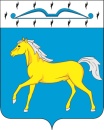 АДМИНИСТРАЦИЯ БОЛЬШЕНИЧКИНСКОГО СЕЛЬСОВЕТАМИНУСИНСКОГО РАЙОНА КРАСНОЯРСКОГО КРАЯ ПОСТАНОВЛЕНИЕ     31.01.2017                           с. Большая Ничка		                    № 10– П   На основании приказа Министерства экономического развития Российской Федерации № 761 от 27 декабря 2011 года «Об утверждении порядка размещения на официальном сайте планов-графиков размещения заказов на поставки товаров, выполнение работ, оказание услуг для нужд заказчиков и формы планов-графиков размещения заказа на поставки товаров, выполнение работ, оказание услуг для нужд заказчиков», руководствуясь ст.17, 31 Устава Большеничкинского сельсовета Минусинского района Красноярского края, ПОСТАНОВЛЯЮ:1. Внести изменения в план-график закупок товаров, работ, услуг для обеспечения муниципальных нужд Большеничкинского сельсовета Минусинского района Красноярского края на 2017 финансовый год с обоснованием, утвержденный постановлением от 20.01.2017г. № 8-П.2. Разместить на официальном сайте Российской Федерации в информационно-телекоммуникационной сети «Интернет» план-график закупок товаров, работ, услуг для обеспечения муниципальных нужд Большеничкинского сельсовета Минусинского района Красноярского края на 2017 финансовый год с обоснованием.3. Назначить  бухгалтера администрации сельсовета ответственной за размещением заказов.4. Контроль за выполнением настоящего постановления оставляю за собой.5. Постановление вступает в силу со дня его подписания.Глава сельсовета                                                      А.В.Сайфулина